ZARZĄDZENIE NR 42
Rektora Zachodniopomorskiego Uniwersytetu Technologicznego w Szczecinie
z dnia 9 czerwca 2017 r.w sprawie przyznawania medalu „Za szczególne zasługi dla Uczelni”Na podstawie art. 66 ust. 2 ustawy z dnia 27 lipca 2005 r. Prawo o szkolnictwie wyższym (tekst jedn. Dz. U. z 2016 r. poz. 1842, z późn. zm.) w związku z § 4a ust. 1 statutu ZUT, zarządza się, co następuje: § 1.Zarządzenie określa zasady przyznania medalu „Za szczególne zasługi dla Uczelni”, zwanego dalej „Medalem”, oraz jego wzór. § 2.Medal może być przyznany zasłużonym pracownikom Uczelni, jak również innym osobom fizycznym i prawnym, w tym niezatrudnionym w Zachodniopomorskim Uniwersytecie Technologicznym w Szczecinie (ZUT), a także przedsiębiorstwom, instytucjom oraz organizacjom społecznym, zwanych dalej „osobą”, którzy w sposób szczególny przyczynili się do rozwoju Uczelni albo przysporzenia jej dobrego imienia.Medal przyznaje Senat ZUT na wniosek Rektora.§ 3.Z wnioskiem o przyznanie Medalu może wystąpić: Rektor – z własnej inicjatywy,prorektor,dziekan, po zaopiniowaniu przez radę wydziału,kanclerz,uczelniany związek zawodowy.§ 4.Wnioski o przyznanie Medalu należy składać do Rektora.Wniosek o przyznanie Medalu musi zawierać jego uzasadnienie, w tym m.in. opis konkretnych działań, wybitnych osiągnięć i zasług osoby przedstawionej do uhonorowania. § 5.Wnioski o przyznanie Medalu opiniuje Kapituła Medalu.Kapituła Medalu składa się z 5 osób o uznanym autorytecie, spośród zatrudnionych lub emerytowanych pracowników Uczelni. Członków i przewodniczącego Kapituły Medalu powołuje Rektor na kadencję.Przebieg prac Kapituły dokumentuje Biuro Rektora.Decyzję w sprawie opinii przyznania Medalu Kapituła podejmuje na posiedzeniu w głosowaniu jawnym zwykłą większością głosów, w obecności co najmniej połowy członków. Przy równej liczbie głosów decyduje głos przewodniczącego Kapituły.W uzasadnionych przypadkach Kapituła może wystąpić do wnioskodawcy o uzupełnienie wniosku.Opinię, o której mowa w ust. 5, Kapituła przedstawia Rektorowi.O przyznaniu Medalu przez Senat ZUT, Biuro Rektora zawiadamia wnioskodawcę i wyróżnioną osobę.§ 6.Medal wręcza Rektor osobie uhonorowanej lub jej przedstawicielowi w dniu inauguracji roku akademickiego lub podczas innej uroczystości uczelnianej, lub na nadzwyczajnym posiedzeniu Senatu. Decyzje w tym zakresie podejmuje Rektor.Medal jest wręczany wraz z legitymacją potwierdzającą jego nadanie.§ 7.Medal ma postać elipsy o wymiarach 80 mm x 48 mm, wykonany z blachy miedzianej, posrebrzonej galwanicznie i oksydowanej; w środkowej części awersu, w otoczeniu litery „U” umieszczony jest napis „za szczególne zasługi dla uczelni”; w środkowej części rewersu umieszczone jest godło ZUT, poniżej którego znajduje się napis „Zachodniopomorski Uniwersytet Technologiczny w Szczecinie”. Wzór graficzny Medalu określa załącznik do zarządzenia.§ 8.Wykaz osób uhonorowanych Medalem jest publikowany na stronie internetowej ZUT.Ewidencję przyznanych Medali prowadzi Biuro Rektora. § 9.Zarządzenie wchodzi w życie z dniem podpisania.Rektordr hab. inż. Jacek Wróbel, prof. nadzw.Załącznik do zarządzenia nr 42 Rektora ZUT z dnia 9 czerwca 2017 r.Wzór graficzny medalu „Za szczególne zasługi dla Uczelni”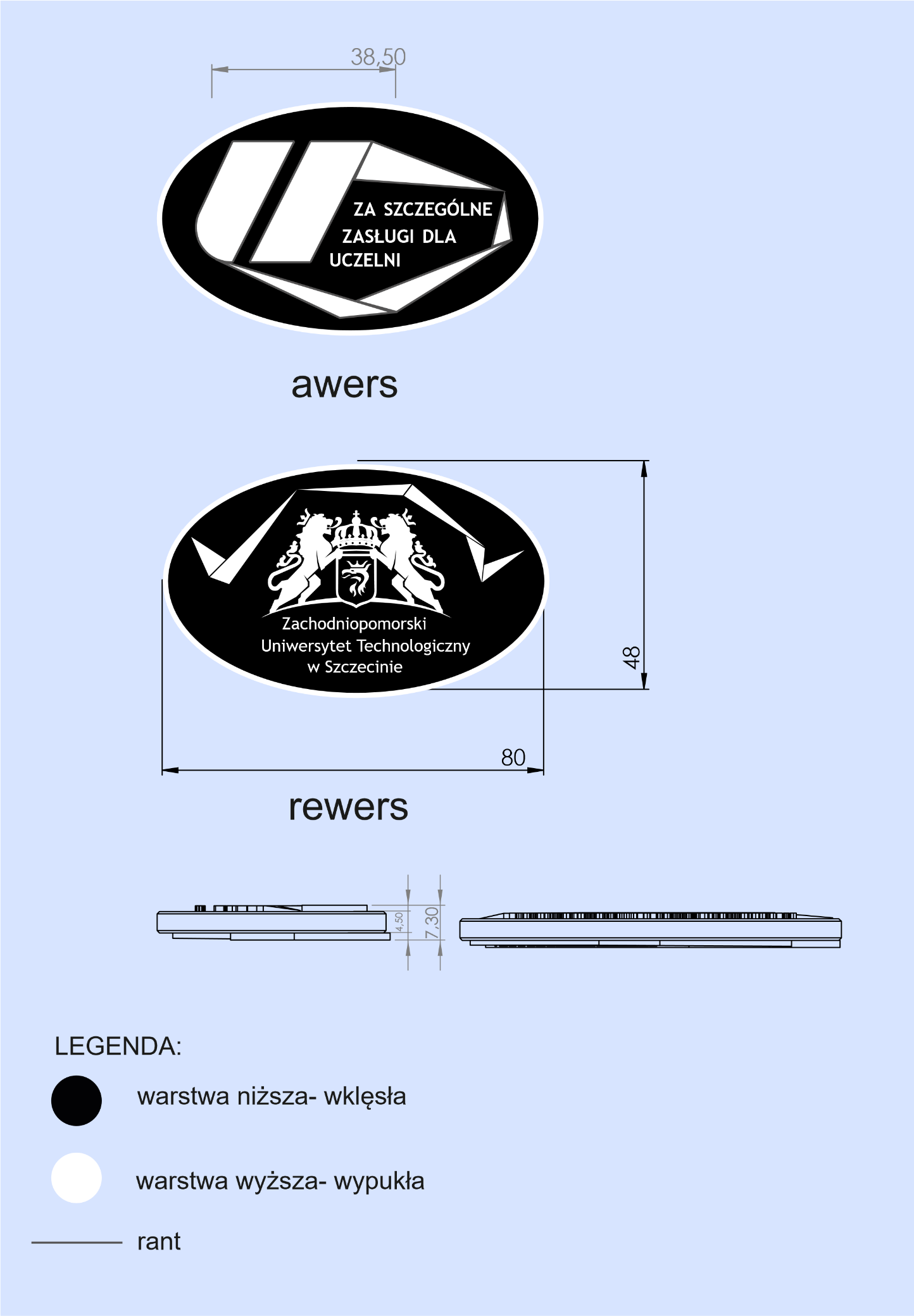 